Д Е Н ЬНАРОДНОГО ЕДИНСТВА(26-30 октября 2020г)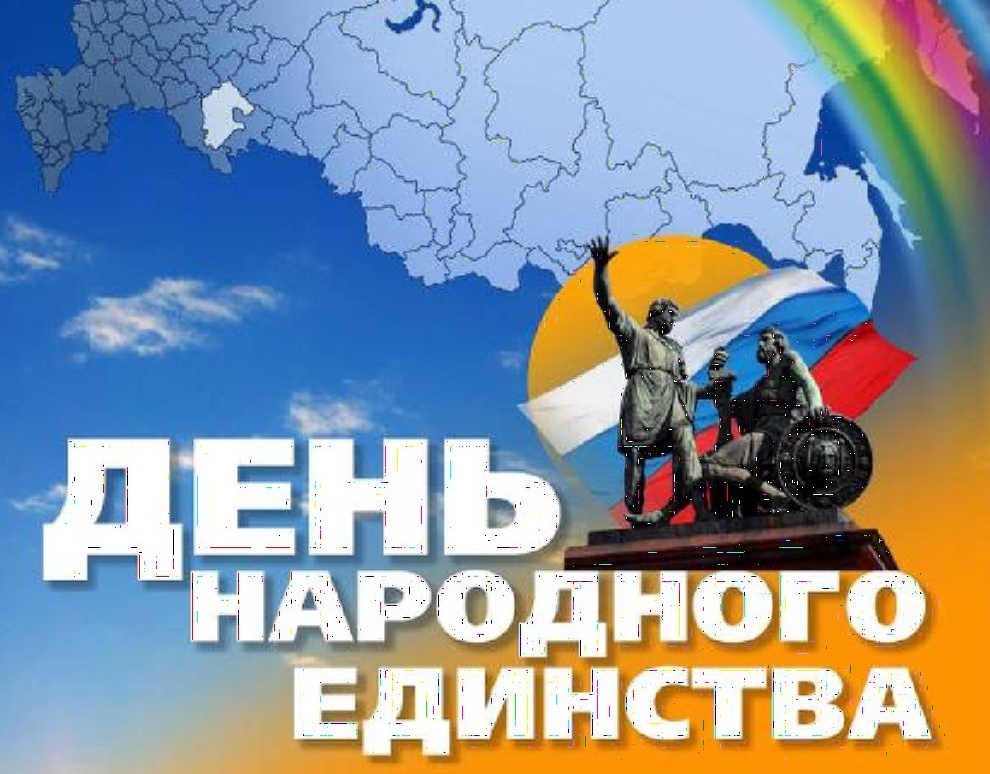 МБОУ школа с. НовогордеевкаВыставка праздничных открыток(Творческие работы учащихся 1-11классов)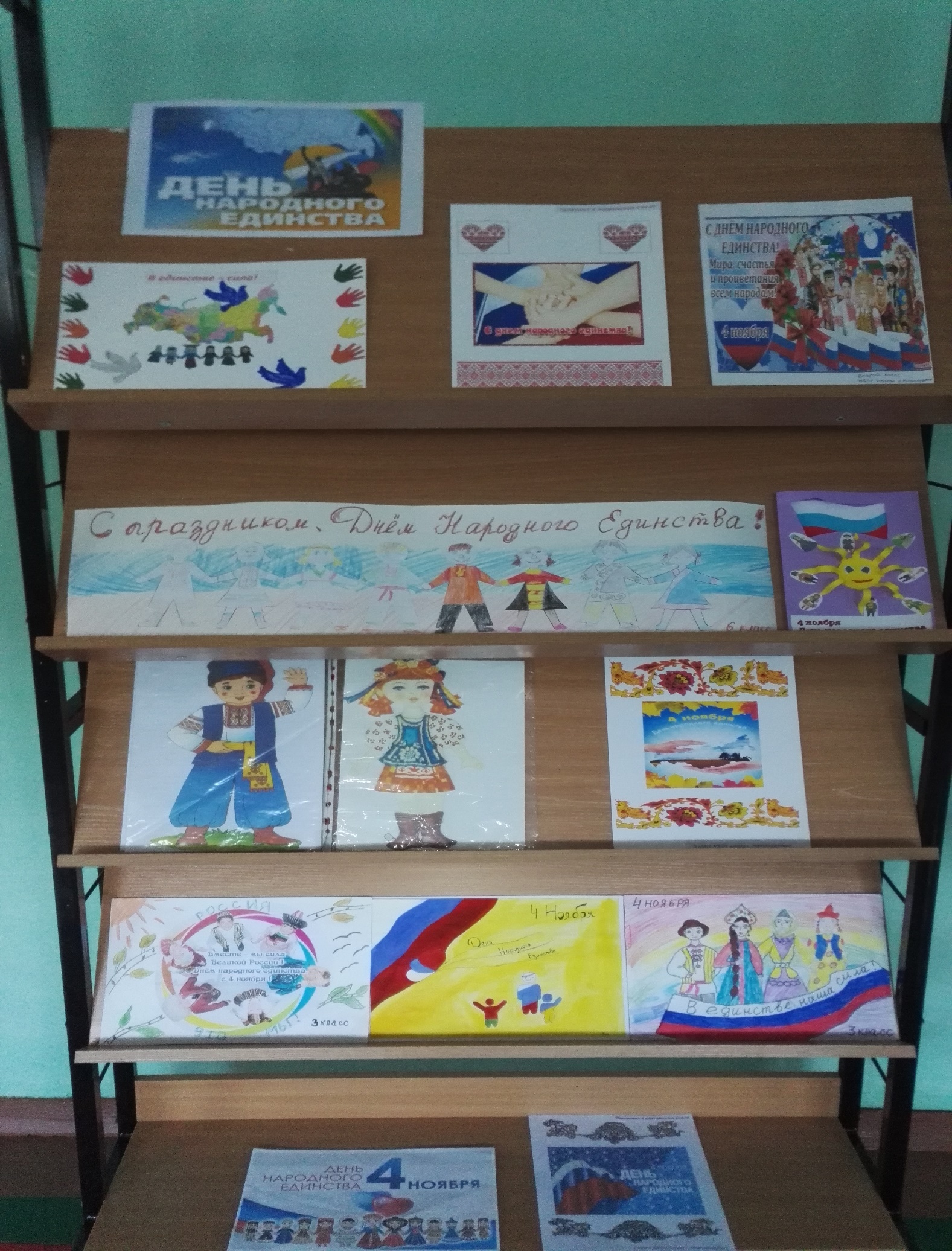 Спортивное состязание «МЫ- здоровое поколение»(учащиеся 5-6 классов)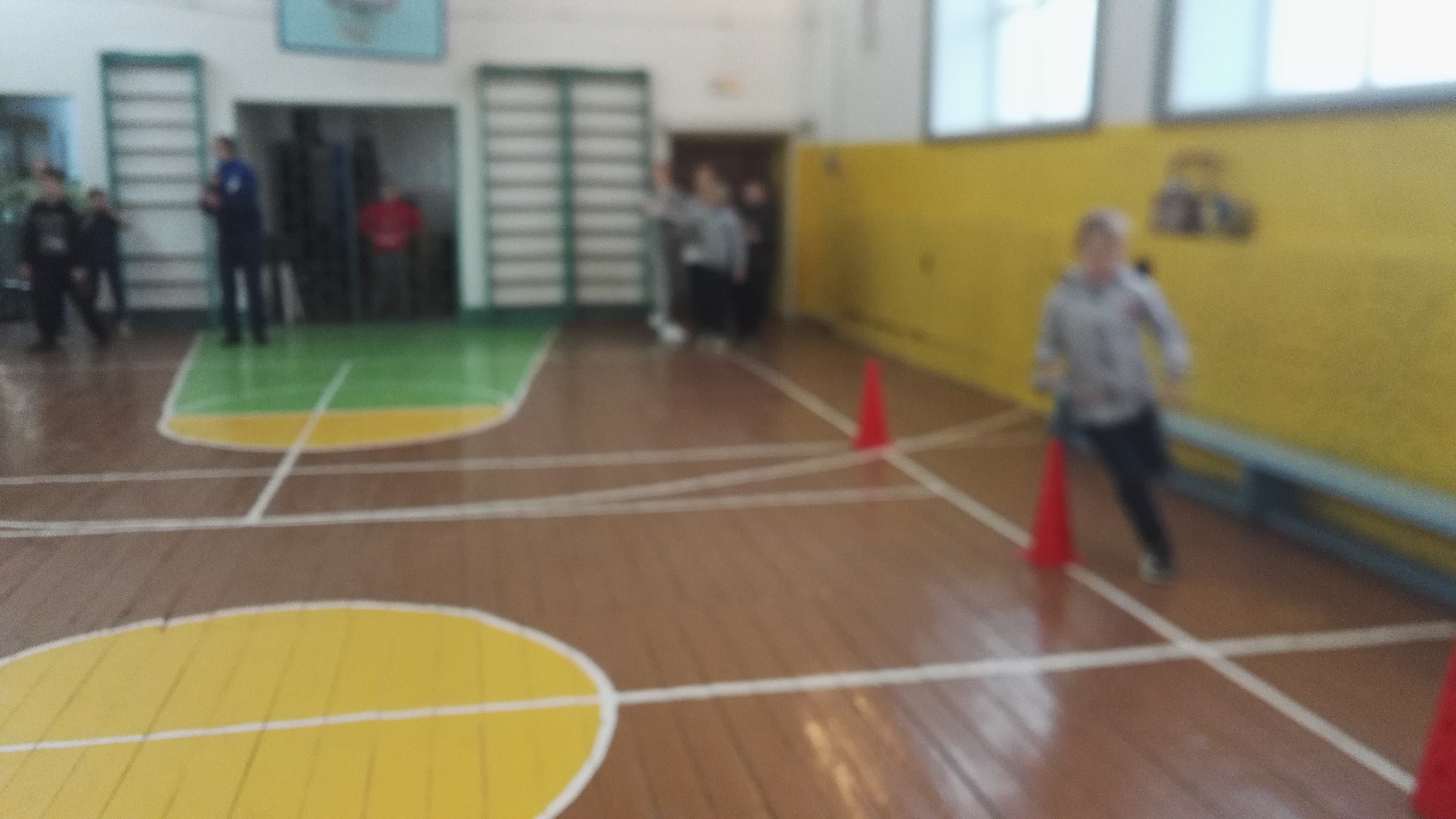 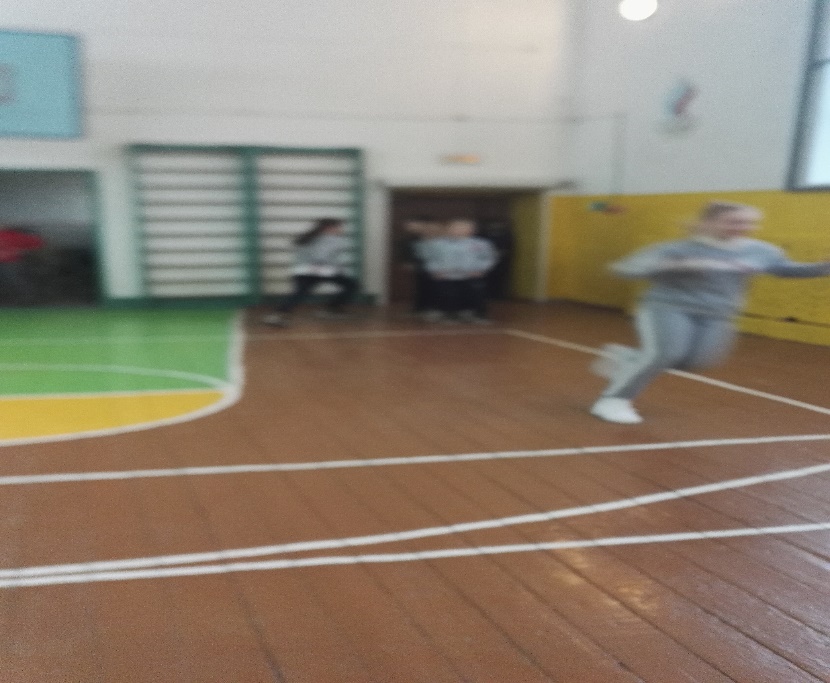 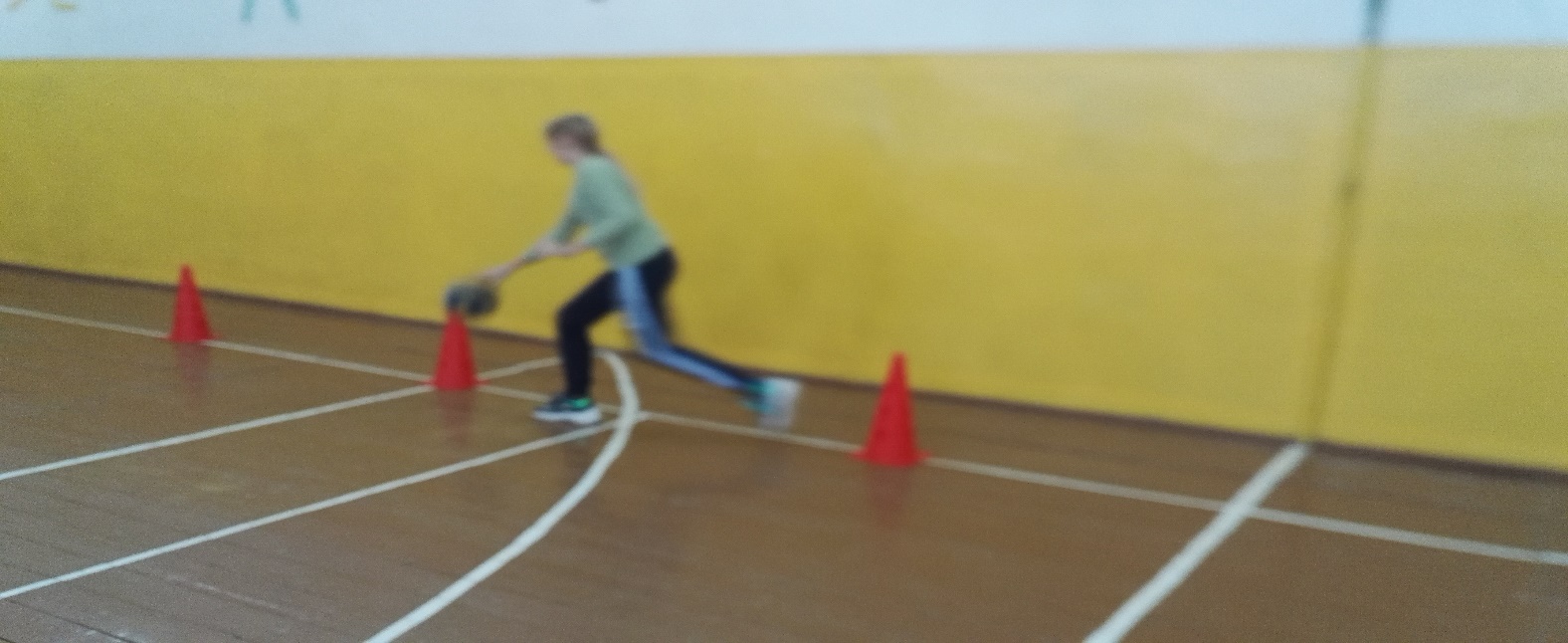 